পরিবার পরিকল্পনা কী এবং কেন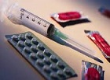 সাধারণ অর্থে পরিবার পরিকল্পনা বলতে জন্মনিয়ন্ত্রণ বুঝানো হয়ে থাকে । প্রকৃত অর্থে পরিবার পরিকল্পনার সংজ্ঞা অনেক ব্যাপক । পরিকল্পনা হল বর্তমান ও ভবিষ্যৎ বাস্তবতাকে সামনে রেখে কোনো নির্দিষ্ট লক্ষ্যে পৌঁছানো বা উদ্দেশ্য সাধনের জন্য সিদ্ধান্ত গ্রহণ করাকে পরিকল্পনা বলে। একটি পরিবারের সার্বিক কল্যাণ ও উন্নতির লক্ষ্যে একটি দম্পতি ও পরিবারের অন্যান্য সদস্যরা সচেতনভাবে চিন্তা-ভাবনা করে যে সিদ্ধান্ত গ্রহণ করে তাকেই বলা যায় ‘পরিবার পরিকল্পনা’ । যে-কোন পরিকল্পনার লক্ষ্য হলো সুন্দর ভবিষ্যৎ গঠন করা । সঠিক পরিকল্পনার মাধ্যমে পরিবারের সার্বিক মঙ্গল ও উন্নতিসাধন করাই পরিবার পরিকল্পনার লক্ষ্য । স্বামী-স্ত্রী মিলে আলোচনা করে পরিকল্পিতভাবে পরিবার গঠনে সিদ্ধান্ত গ্রহণ করাই পরিবার পরিকল্পনা । পরিবার পরিকল্পনার মাধ্যমে একজন দম্পতি সর্বমোট কয়টি সন্তান নেবেন, কতদিনের বিরতি নেবেন ইত্যাদি বিষয়ে সিদ্ধান্ত নিয়ে থাকেন, পরিকল্পনা করে থাকেন এবং জন্ম-নিয়ন্ত্রণের মাধ্যমে তা বাস্তবায়ন করেন ।

জন্মনিয়ন্ত্রণ কী
স্বামী-স্ত্রীর যৌনমিলনের ফলেই স্ত্রীর গর্ভে সন্তান জন্ম নেয় । সন্তান ধারণে সক্ষম (১৫-8৯) বছর বয়সী একজন মহিলার ডিম্বকোষে অসংখ্য ডিম জমা থাকে । সেখান থেকে প্রতি মাসে একটি ডিম পরিপক্ক হয়ে ডিম্ববাহী নালী দিয়ে জরায়ুর দিকে আসতে থাকে । এই পরিপক্ক ডিমটি সেইসময় যদি পুরুষ শুক্রকীটের সাথে মিলিত হয় তাহলে গর্ভসঞ্চার হয় । শুক্রকীটের সাথে মিলিত না হলে পরিপক্ক এই ডিমটি মাসিকের রক্তস্রাবের সাথে শরীর থেকে বেরিয়ে আসে । জন্মনিয়ন্ত্রণের কোন পদ্ধতি দ্বারা ডিমকে পরিপক্ক হতে না দিলে বা পরিপক্ক ডিম ও শুক্রকীটের মিলনে বাধা সৃষ্টি করা গেলে গর্ভসঞ্চার হতে পারে না । বিভিন্নভাবে গর্ভসঞ্চারে বাধা সৃষ্টি করা যায় । এ গুলোকে জান্মনিন্ত্রন পদ্ধতি বলা হয় । যেমন-ডিম ও শুক্রকীটকে মিলিত হতে দেয় নাঃ যেমন- পুরুষ বন্ধ্যাকরণ, মহিলা বন্ধ্যাকরণ ও কনডম ব্যবহার ।ডিমকে পরিপক্ক হতে না দিয়ে এবং ডিম্বস্ফুটন প্রক্রিয়া বন্ধ রাখেঃ যেমন- খাবার বড়ি, ইনজেকশন, ইমপ্ল্যান্টের ব্যবহার ।ডিম ও শুক্রকীট মিলিত হয়ে যে ভ্রুণের সৃষ্টি করে সেটিকে জরায়ুতে গ্রথিত হতে দেয় নাঃ যেমন- আইইউডির ব্যবহার ।এই সকল পদ্ধতির যে কোন একটি ব্যবহার করে গ্রহীতা ইচ্ছা অনুযায়ী জন্মনিয়ন্ত্রণ করতে পারেন।
কোন জন্মনিয়ন্ত্রণ পদ্ধতিটি বেছে নিতে হবে
অনেক ধরণের নিরাপদ এবং কার্যকর জন্মনিয়ন্ত্রণ পদ্ধতি প্রচলিত আছে । দম্পতিরা ভালোভাবে জেনে বুঝে এগুলোর মধ্য থেকে নিজেদের পছন্দমতো ও তাদের জন্য উপযুক্ত একটি পদ্ধতি বেছে নিতে পারেন । তবে কোনো পদ্ধতি গ্রহন করার আগে বিভিন্ন পদ্ধতি সম্পর্কে ভালোভাবে জেনে নেওয়া প্রয়োজন । বিভিন্ন পদ্ধতি সম্পর্কে গ্রহীতাদের যখন একটা স্বচ্ছা ধারণা হবে, তখনই তাদের পক্ষে একটি পদ্ধতি বেছে নেয়া সহজ হবে ।আমাদের সেবা সমূহ৫ বছরের কম বয়সের শিশুদের স্বাস্থ্য সেবাসাধারণ রোগীর সেবাজরায়ু-মুখের ক্যানসারের পূর্বাবস্থা এবং প্রাথমিক পর্যায়ের স্তন ক্যানসার নির্ণয় ও রেফার করানবজাতকের স্বাস্থ্য সেবা পরিচর্যাস্থায়ী জন্ম নিয়ন্ত্রণ পদ্ধতির সেবাঝুঁকিপূর্ণ গর্ভবতী মায়ের স্বাস্থ্য পরিচর্যা এবং রেফার করাইপিআই টিকাদানদীর্ঘমেয়াদি জন্মনিয়ন্ত্রণ পদ্ধতি(আই ইউ ডি, ইমপ্ল্যান্ট)বন্ধ্যা দম্পতিকে পরামর্শ প্রদান ও রেফার করাস্বাস্থ্য শিক্ষামূলক সেবাস্থায়ী জন্মনিয়ন্ত্রণ পদ্ধতি গ্রহণকারী দম্পতির পুনরায় সন্তান জন্মদানে সক্ষমতার জন্য সেবাবয়ঃসন্ধিকালীন সেবা (কৈশোর প্রজনন স্বাস্থ্য সেবা)প্রসব সেবাগর্ভোত্তর সেবাগর্ভবতী সেবামাসিক নিয়মিতকরণ ও গর্ভপাত সংক্রান্তশ্বাসতন্ত্রের সংক্রমণ (আরটিআই), প্রজননতন্ত্রের সংক্রমণ (এসটিআই) ও এইচআইভি-সংক্রমণ সেবাপরিবার পরিকল্পনা পদ্ধতি ব্যবহারজনিত পার্শ্ব প্রতিক্রিয়া ও জটিলতা সেবাস্বল্পমেয়াদি অস্থায়ী জন্ম নিয়ন্ত্রণ পদ্ধতির সেবা (খাবার বড়ি, কনডম, জন্ম নিয়ন্ত্রণের ইনজেকশন)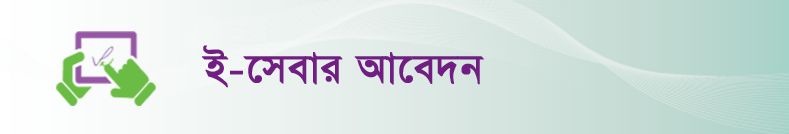 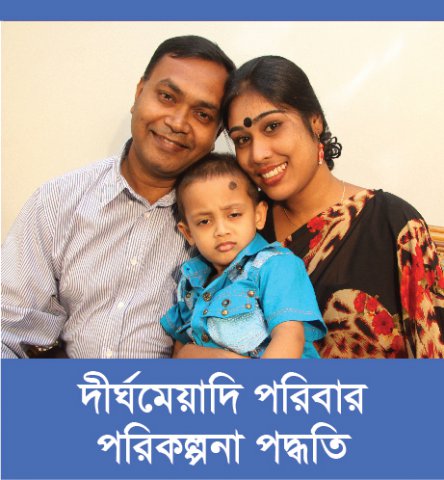 কেন্দ্রীয় ই-সেবা অনলাইনে সেবার আবেদননথিপ্রয়োজনীয় এপস জন্ম ও মৃত্যু নিবন্ধনউত্তরাধিকার ক্যালকুলেটরঅনলাইন পুলিশ ক্লিয়ারেন্সঅনলাইনে পাসপোর্টের আবেদনজাতীয় পরিচয়পত্রের তথ্য হালনাগাদকরণঅনলাইন চালান যাচাইকরণঅনলাইন আয়কর পরিশোধভিসা যাচাই ই চালানঅভিগম্য অভিধান ই-সেবা কেন্দ্র, জেলা প্রশাসন নাগরিক আবেদন নকলের জন্য আবেদন অন্যান্য ই-সেবা ইনোভেশন কর্নারআপনার মতামতসামাজিক যোগাযোগ মাধ্যম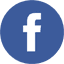 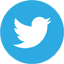 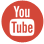 Share with :চাকুরি (০) টেন্ডার (০) বিজ্ঞাপন (৪) 